MondayEnglishPunctuate the following sentences, using full stops and capital letters where appropriate:1. the man bought the newspaper he was an avid reader of the guardian2. jill ran up the hill with jack they needed to fetch a pail of water3. the must-see film of the year is the new james bond movie it stars daniel craig 4. on wednesday and thursday I am travelling to russia on the orient express5. will young won the first ever pop idol competition pete waterman was a judge6. manchester united have won many trophies7. the beatles performed the song octopus’ garden8. the great wall of china was built by shih huang ti his title was first emperor of china9. the mediterranean sea is a favourite holiday destination for british tourists10. in 1889 a war broke out between the british and the boers in south africaMathsHalving numbersPartition these numbers into tens and ones, then halve them:Example	37 = 30 + 4   >>   15 + 2 = 1726  428418643852967298Each day, I will give you half of a famous picture.  I would like you to finish off the other half, copying the style of the artist as best you can.Today: Persistence of Time, by Salvadore Dali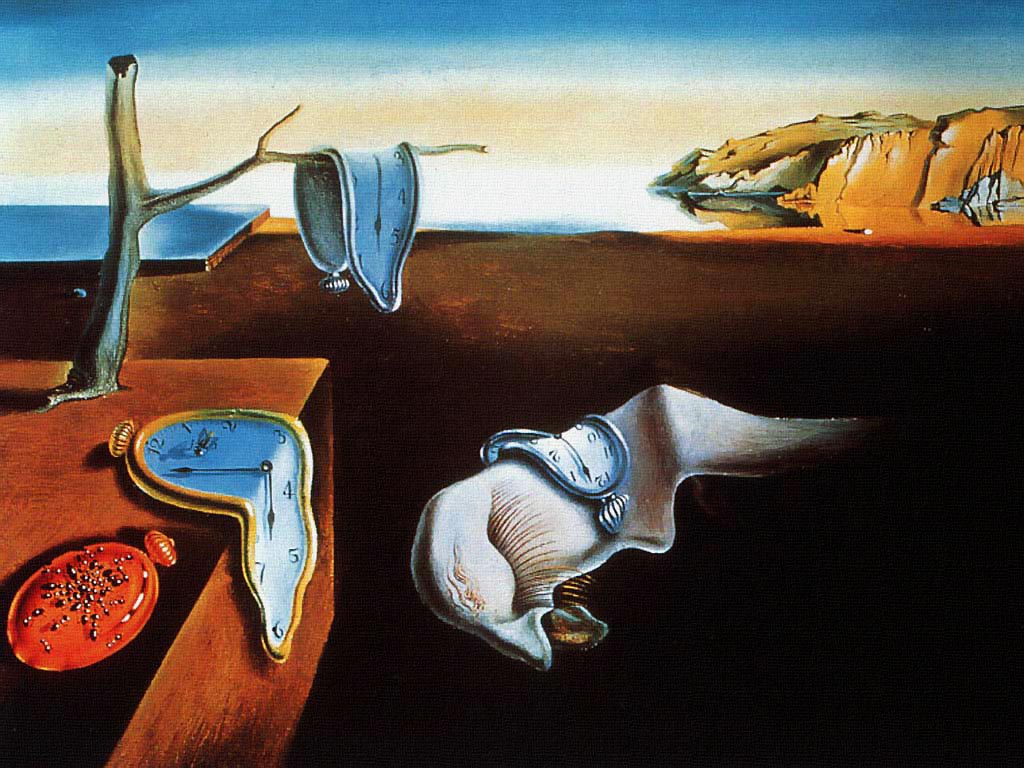 